OWOSSO HIGH SCHOOL
BOYS VARSITY BASKETBALLOwosso High School Boys Varsity Basketball beat Swartz Creek High School 63-55Tuesday, February 13, 2018
7:00 PM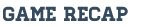 Jordan Klapko led the Trojans with 21 points and 12 points for another double double. Carson Bornefeld contributed 9 points and Braden Horn scored a season high 8 points on 4 of 6 shooting to play a BIG role in the victory tonight. 

The Trojans got off to a slow start and committed six turnovers on the first seven possessions of the game but after that, they executed very well to beat the pressure that Swartz Creek put on the entire game. Good ball movement and good shot selection helped pave the way for the win. The Dragons came at the Trojans hard but the Trojans seemed to have an answer for each run the Dragons made.

Also scoring for the Trojans were Gerritt Springsdorf with 7 points, Andrew Dallas with 6 points and 5 assists. Nick Prater scored 5 points while hitting three big free throws at the end of the game, Zach Smith nailed a 3-pointer, Cole Mallory contributed two free throws, and Dakota Wells scored 2 points.

The Trojans are 9-7 (8-6 conference) and play Kearsley on senior night this Fridaynight.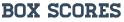 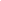 